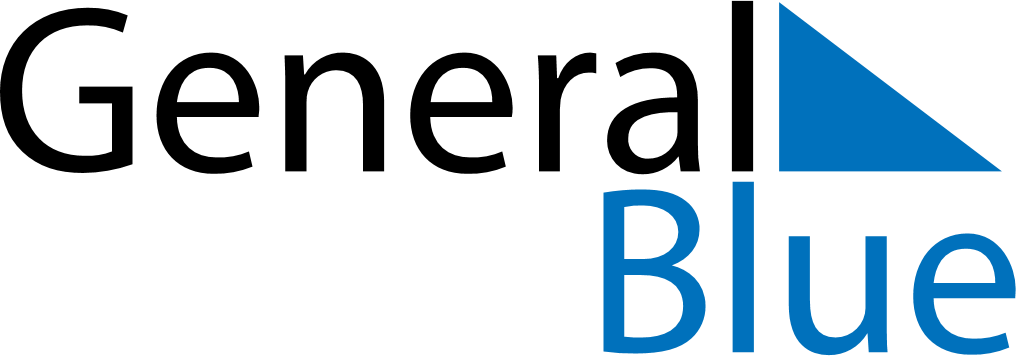 December 2021December 2021December 2021December 2021GrenadaGrenadaGrenadaMondayTuesdayWednesdayThursdayFridaySaturdaySaturdaySunday123445Camerhogne Folk FestivalCamerhogne Folk Festival67891011111213141516171818192021222324252526Christmas DayChristmas DayBoxing Day2728293031